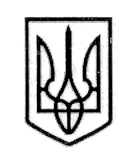 У К Р А Ї Н А СТОРОЖИНЕЦЬКА МІСЬКА РАДА ЧЕРНІВЕЦЬКОГО РАЙОНУ ЧЕРНІВЕЦЬКОЇ ОБЛАСТІВИКОНАВЧИЙ КОМІТЕТР І Ш Е Н Н Я    06  грудня  2022 року                                                                      		№    300                                           Керуючись Законом України «Про місцеве самоврядування в Україні» Постановою Кабінету Міністрів України від 19 березня 2022 року № 333 «Про затвердження Порядку компенсації витрат за тимчасове розміщення внутрішньо переміщених осіб, які перемістилися у період воєнного стану і не отримують щомісячної адресної допомоги внутрішньо переміщеним особам для покриття витрат на проживання, в тому числі на оплату житлово-комунальних послуг» (зі змінами від 30.09.2022 року № 1094), враховуючи заяви від жителів Сторожинецької міської територіальної громади,ВИКОНАВЧИЙ КОМІТЕТ МІСЬКОЇ РАДИ ВИРІШИВ:      Визначити суму компенсації витрат за листопад 2022 року наступним громадянам жителям Сторожинецької міської територіальної громади:       1.1. Яновському Віктору Вікторовичу, 1972 р.н., власнику жилого приміщення, що розташоване за адресою: м. Сторожинець, вул. Соборна, буд. 7А, кв. 24, за розміщення 5 внутрішньо переміщених осіб в розмірі 4500,00 грн. (150 людино/дні).       1.2.  Таранов Олег Григорович, 1953 р.н., власнику жилого приміщення, що розташоване за адресою: м. Сторожинець, вул. Видинівського , буд. 27, за розміщення 1 внутрішньо переміщеної особи в розмірі 900,00 грн. (30 людино/день).               Продовження рішення виконавчого комітету від 06 грудня 2022 року № 300        1.3. Царюк Юзефині Йосифівні, 1933 р.н., власниці жилого приміщення, що розташоване за адресою: м. Сторожинець, вул. Чернівецька, буд. 76, за розміщення 2 внутрішньо переміщених осіб в розмірі 1800,00 грн. (60 людино/дні).        1.4. Кушнір Ганні Миколаївні, 1959 р.н., власниці жилого приміщення, що розташоване за адресою: м. Сторожинець, вул. Кобилянська, буд. 43, за розміщення 3 внутрішньо переміщених осіб в розмірі 1980,00 грн. (66 людино/днів).        1.5. Андрійчук Наталя Григорівна, 1981 р.н., власниці жилого приміщення, що розташоване за адресою: м. Сторожинець, вул. Кобилянська, буд. 43, за розміщення 3 внутрішньо переміщених осіб в розмірі 720,00 грн. (24 людино/дні).        1.6. Кушнір Ганні Миколаївні, 1959 р.н., власниці жилого приміщення, що розташоване за адресою: м. Сторожинець, вул. Івасюка, буд. 15, за розміщення 3 внутрішньо переміщених осіб в розмірі 2700,00 грн. (90 людино/днів).        1.7. Іляшенко Галині Трофимівні, 1948 р.н., власниці жилого приміщення, що розташоване за адресою: м. Сторожинець, вул. Шевченка, буд. 15, за розміщення 4 внутрішньо переміщених осіб в розмірі 3600,00 грн. (120 людино/днів).        1.8. Григорович Георгіні Вікторівні, 1965 р.н., власниці жилого приміщення, що розташоване за адресою: м. Сторожинець, вул. Б.Хмельницького, буд. 93, за розміщення 3 внутрішньо переміщених осіб в розмірі 2700,00 грн. (90 людино/днів).                      1.9. Ткачук Вірі Іванівні, 1928 р.н., власниці жилого приміщення, що розташоване за адресою: м. Сторожинець, вул. Недужко буд. 2, кв. 2 за розміщення 5 внутрішньо переміщених осіб в розмірі 4500,00 грн. (150 людино/днів).       1.10. Лунгу Юрію Михайловичу, 1969 р.н., власнику жилого приміщення, що розташоване за адресою: м. Сторожинець, вул. Прикарпатська, буд. 3 за розміщення 4 внутрішньо переміщених осіб в розмірі 3420,00 грн. (114 людино/дні).       1.11. Гайзлеру Францу Карловичу, 1961 р.н., власнику жилого приміщення, що розташоване за адресою: м. Сторожинець, вул. Незалежності, буд. 10 за  розміщення 4 внутрішньо переміщених осіб в розмірі 3600,00 грн. (120 людино/днів).       1.12. Кухарєвій Наталії Михайлівні, 1959 р.н., співвласниці жилого приміщення, що розташоване за адресою: м. Сторожинець, вул. Ватутіна, буд. 27,  кв. 2, за розміщення 3 внутрішньо переміщених осіб в розмірі 2700,00 грн. (90 людино/дні).                       1.13.  Зюбу Дмитру Петровичу, 1962 р.н., співвласнику жилого приміщення, що розташоване за адресою: м. Сторожинець, вул. Чаплигін, буд. 51, кв. 1, за Продовження рішення виконавчого комітету від 06 грудня 2022 року № 300розміщення 3 внутрішньо переміщених осіб в розмірі 2700,00 грн. (90 людино/дні).        1.14. Тікану Андрію Георгійовичу, 1990 р.н., співвласнику жилого приміщення, що розташоване за адресою: м. Сторожинець, вул. Б. Хмельницького, буд. 39, кв. 1  за розміщення 1 внутрішньо переміщеної особи в розмірі 900,00 грн. (30 людино/днів).        1.15. Марчук Наталії Віталіївні, 1977 р.н., співвласниці жилого приміщення, що розташоване за адресою: м. Сторожинець, вул. Лопуляка, буд. 2, кв. 2, за розміщення 2 внутрішньо переміщених осіб в розмірі 1800,00 грн. (60 людино/днів).                              1.16.  Гаденко Світлані Олексіївні, 1972 р.н., представнику власника жилого приміщення, що розташоване за адресою: м. Сторожинець, вул. Чаплигіна, буд. 55, кв. 32 за розміщення 2 внутрішньо переміщених осіб в розмірі 1800,00 грн. (60 людино/днів).                  1.17. Білецькому Андрію Васильовичу, 1992 р.н., власнику жилого приміщення, що розташоване за адресою: м. Сторожинець, вул. Миру, буд. 10, кв. 16, за розміщення 5 внутрішньо переміщених осіб в розмірі 4500,00 грн. (150 людино/днів).        1.18. Кучіну Віктору Володимировичу, 1959 р.н., власнику жилого приміщення, що розташоване за адресою: м. Сторожинець, вул. Ватутіна, буд. 30, кв. 1, за розміщення 3 внутрішньо переміщених осіб в розмірі 2700,00 грн. (90 людино/днів).          1.19. Григоришиній Тетяні Костянтинівні, 1957 р.н., власниці жилого приміщення, що розташоване за адресою: м. Сторожинець, вул. І. Вільде, буд. 6,  кв. 1, за розміщення 4 внутрішньо переміщених осіб в розмірі 3600,00 грн. (120 людино/дні).                  1.20. Туню Григорію Михайловичу, 1965 р.н., власнику жилого приміщення, що розташоване за адресою: м. Сторожинець, вул. Смаль-Стоцького,                            буд. 34, за розміщення 1 внутрішньо переміщеної особи в розмірі 900,00 грн. (30 людино/днів).	  1.21.  Столяр Ользі Іванівні, 1991 р.н., власниці жилого приміщення, що розташоване за адресою: м. Сторожинець, вул. Чернівецька, буд. 34, кв. 1, за                               розміщення 4 внутрішньо переміщених осіб в розмірі 3600,00 грн. (120 людино/днів).             1.22.  Косован Валентині, 1988 р.н., власниці жилого приміщення, що розташоване за адресою: м. Сторожинець, вул. Б.Хмельницького, буд. 50, кв. 3, за                                розміщення 3 внутрішньо переміщених осіб в розмірі 2700,00 грн. (90 людино/дні).            1.23.  Ірічук Ганні Іванівні, 1960 р.н., власниці жилого приміщення, що розташоване за адресою: м. Сторожинець, пров. Вашківський, буд. 17, за                 Продовження рішення виконавчого комітету від 06 грудня 2022 року № 300розміщення 1 внутрішньо переміщеної особи в розмірі 900,00 грн. (30 людино/днів).                        1.24.  Нікіфореску Оксані Михайлівні, 1972 р.н., власниці жилого приміщення, що розташоване за адресою: м. Сторожинець, вул. Мічуріна, буд. 6, кв. 1, за розміщення 2 внутрішньо переміщених осіб в розмірі 1800,00 грн. (60 людино/днів).                         1.25.  Рек Марія Олексіївна, 1969 р.н., власниці жилого приміщення, що розташоване за адресою: м. Сторожинець, вул. Промислова, буд. 26, за розміщення 5 внутрішньо переміщених особи в розмірі 4440,00 грн. (148 людино/днів).            1.26.  Митрик Надії Юріївні, 1994 р.н., власниці жилого приміщення, що розташоване за адресою: м. Сторожинець, вул. Б.Хмельницького, буд. 73, за розміщення 4 внутрішньо переміщених осіб в розмірі 3600,00 грн. (120 людино/дні).              1.27.  Масіян Марині Миколаївні, 1997 р.н., власниці жилого приміщення, що розташоване за адресою: м. Сторожинець, вул. Чернівецька, буд. 52, кв. 5, за розміщення 5 внутрішньо переміщених осіб в розмірі 4500,00 грн. (150 людино/днів).            1.28.  Моель Марія Петрівна, 1951 р.н., власниці жилого приміщення, що розташоване за адресою: м. Сторожинець, вул. Амурська, буд. 27, за розміщення 6 внутрішньо переміщених осіб в розмірі 5400,00 грн. (180 людино/днів).            1.29.  Статнику  Дмитру Михайловичу, 1951 р.н., власнику жилого приміщення, що розташоване за адресою: м. Сторожинець, вул. Окуневської, буд. 1, за розміщення 6 внутрішньо переміщених осіб в розмірі 5400,00 грн. (180 людино/днів).            1.30. Скляр Тамара Іванівна, 1957 р.н., власниці жилого приміщення, що розташоване за адресою: м. Сторожинець, вул. Карюкіна, буд. 2, кв.7, за розміщення 4 внутрішньо переміщених осіб в розмірі 3600,00 грн. (120 людино/днів).            1.31.  Скіцько Тетяні Олександрівні, 1996 р.н., власниці жилого приміщення, що розташоване за адресою: м. Сторожинець, вул. Гвардійська, буд. 25, кв. 8, за розміщення 5 внутрішньо переміщених осіб в розмірі 4500,00 грн. (150 людино/днів).           1.32. Черней Альоні Георгіївні, 1981 р.н., власниці жилого приміщення, що розташоване за адресою: м. Сторожинець, вул. Некрасова, буд. 8, кв. 3 за розміщення 3 внутрішньо переміщених осіб в розмірі 2700,00 грн. (90 людино/днів).         1.33. Райчук Андрій Володимирович, 1992 р.н., власник жилого приміщення, що розташоване за адресою: м. Сторожинець, вул. Лопуляка, буд. 10, кв. 10 за розміщення 2 внутрішньо переміщених осіб в розмірі 1800,00 грн. (60 людино/днів).Продовження рішення виконавчого комітету від 06 грудня 2022 року № 300 1.34. Прунь Аліна Станіславівна, 1992 р.н., власниці жилого приміщення, що розташоване за адресою: м. Сторожинець, вул. Кобилянської, буд. 16, кв. 5 за розміщення 5 внутрішньо переміщених осіб в розмірі 4500,00 грн. (150 людино/днів).           1.35.  Ребей Віктор Мар’янович 1956 р.н., власнику жилого приміщення, що розташоване за адресою: м. Сторожинець, вул. Лісоводів, буд. 4, за розміщення 2 внутрішньо переміщених осіб в розмірі 1800,00 грн. (60 людино/дні).         1.36. Чернолюк Марії Георгіївні, 1965 р.н., власниці жилого приміщення, що розташоване за адресою: м. Сторожинець, вул. Вашківська, буд. 19А, за розміщення 6 внутрішньо переміщених осіб в розмірі 5400,00 грн. (180 людино/днів).          1.37. Гданська Марія Діонізіївна, 1960 р.н., власниці жилого приміщення, що розташоване за адресою: м.Сторожинець, вул. Чернівецька, буд. 19, кв.6, за розміщення 4 внутрішньо переміщених осіб в розмірі 3600,00 грн. (120 людино/днів).           1.38. Петрочан Олена Олександрівна, 1966 р.н., власниці жилого приміщення, що розташоване за адресою: м.Сторожинець, вул. Вашківська, буд. 17, за розміщення 4 внутрішньо переміщених осіб в розмірі 3480,00 грн. (116 людино/днів).           1.39. Мєдвєдєву Олександру Васильовичу, 1952 р.н., власнику жилого приміщення, що розташоване за адресою: с. Панка, вул. Січових Стрільців, буд. 6А, за розміщення 3 внутрішньо переміщених особи в розмірі 2700,00 грн. (90 людино/днів).                            1.40. Баланюку Василю Миколайовичу, 1979 р.н., власнику жилого приміщення, що розташоване за адресою: с. Панка, вул. Головна, буд. 116, за розміщення 1 внутрішньо переміщеної особи в розмірі 900,00 грн. (30 людино/днів).                       1.41.  Георгейко Інні Ігорівні, 1986 р.н., власниці жилого приміщення, що розташоване за адресою: с. Панка, вул. Головна, буд. 6, за розміщення 6 внутрішньо переміщених осіб в розмірі 5400,00 грн. (180 людино/днів).                                       1.42. Токарюку Ігорю Несторовичу, 1972 р.н., власнику жилого приміщення, що розташоване за адресою: с. Панка, вул. Царинська , буд. 10, за розміщення 1 внутрішньо переміщенної особи в розмірі 810,00 грн. (27 людино/днів).              1.43. Челак Наталії Олександрівні, 1978 р.н., власнику жилого приміщення, що розташоване за адресою: с. Панка, вул. Клинівська, буд. 1, за розміщення 2 внутрішньо переміщених осіб в розмірі 1800,00 грн. (60 людино/днів).          1.44. Казюку Миколі Тодоровичу, 1948 р.н., власнику жилого приміщення, що розташоване за адресою: с. Панка, вул. Шевченка, буд. 2 кв. 4, за розміщення  1 внутрішньо переміщенної особи в розмірі 900,00 грн. (30 людино/днів).                       1.45. Москалюк Надія Володимирівна, 1997 р.н., власниці жилого приміщення, що розташоване за адресою: с. Стара Жадова, вул. Яблунева, буд. 18, Продовження рішення виконавчого комітету від 06 грудня 2022 року № 300за розміщення 2 внутрішньо переміщених осіб в розмірі 1800,00 грн. (60 людино/днів).                              1.46.  Підсадній Ірині Василівні, 1974 р.н., власниці жилого приміщення, що розташоване за адресою: с. Стара Жадова, вул. Одай, буд. 24, за розміщення 2 внутрішньо переміщених осіб в розмірі 1800,00 грн. (60 людино/днів).1.47. Сумарюк Світлані Григорівні, 1969 р.н., власниці жилого приміщення, що розташоване за адресою: с. Панка, вул. Головна, буд. 97, за розміщення 3 внутрішньо переміщені особи в розмірі 2700,00 грн. (90 людино/днів).1.48. Скицько Олена Іванівна, 1960 р.н., власниці жилого приміщення, що розташоване за адресою: с. Панка, вул.Головна, буд. 143, за розміщення 7 внутрішньо переміщених осіб в розмірі 6300,00 грн. (210 людино/днів). 1.49. Побіжан Людмилі Василівні, 1962 р.н., власниці жилого приміщення, що розташоване за адресою: с. Панка, вул. Головна, буд. 67 кв.3, за розміщення 5 внутрішньо переміщених осіб в розмірі 4500,00 грн. (150 людино/днів).                      1.50. Барнаш Яніні Рафаїлівні, 1944 р.н., власниці жилого приміщення, що розташоване за адресою: с. Комарівці, вул. Панська, буд. 18, за розміщення 3 внутрішньо переміщених осіб в розмірі 2700,00 грн. (90 людино/дні).   1.51. Ткачуку Бориславу Георгійовичу, 1993 р.н., власнику жилого приміщення, що розташоване за адресою: с. Комарівці, вул. Н.Яремчука , буд. 4, кв.3, за розміщення 3 внутрішньо переміщених осіб в розмірі 2700,00 грн. (90 людино/дні).                    1.52. Ткачук Надії Георгіївні, 1989 р.н., власниці жилого приміщення, що розташоване за адресою: с. Комарівці, вул. Н.Яремчука, буд. 4, кв.1 за розміщення 2 внутрішньо переміщених осіб в розмірі 1800,00 грн. (60 людино/днів).                                                                                                                                                                                                                                                                                                                                                                                                                                                                                                                 1.53. Маричу Дмитру Андрійовичу, 1958 р.н., власнику жилого приміщення, що розташоване за адресою: с. Комарівці, вул. Шевченка, буд. 29, за                       розміщення 1 внутрішньо переміщеної особи в розмірі 900,00 грн. (30 людино/днів).             1.54.  Костинян Олені Іванівні, 1958 р.н., власниці жилого приміщення, що розташоване за адресою: с. Ропча, вул. Мира, буд. 57 за розміщення 4 внутрішньо переміщених осіб в розмірі 3600,00 грн. (120 людино/днів).            1.55.  Кучурян Ганні Василівні, 1986 р.н., власниці жилого приміщення, що розташоване за адресою: с. Ропча, вул. Б. Хашдеу, буд. 108А за розміщення 7 внутрішньо переміщених ооби в розмірі 6300,00 грн. (210 людино/днів).              1.56. Паскал Анні Олексіївні, 1989 р.н., власниці жилого приміщення, що розташоване за адресою: с. Ропча, вул. Сторожинецька, буд. 17 за розміщення 6 внутрішньо переміщених осіб в розмірі 5400,00 грн. (180 людино/днів). (від імені власниці діяла Паскал Олена Георгіївна (довіреність від 15 листопада 2019 року № 3613н)).             1.57. Воловому Миколі Сергійовичу, 1955 р.н., власнику жилого приміщення, що розташоване за адресою: с. Банилів-Підгірний, вул. Головна, буд. Продовження рішення виконавчого комітету від 06 грудня 2022 року № 30079, за розміщення 2 внутрішньо переміщених осіб в розмірі 1800,00 грн. (60 людино/днів).            1.58. Палічук Наталії Олексіївні, 1973 р.н., власниці жилого приміщення, що розташоване за адресою: с. Банилів-Підгірний, вул. Залізнична, буд. 26, за розміщення 2 внутрішньо переміщених осіб в розмірі 1800,00 грн. (60 людино/днів).	  1.59. Білінському Тарасу Георгійович, 1990 р.н., власнику жилого приміщення,   що   розташоване   за   адресою: с. Банилів-Підгірний, вул. Довбуша, буд. 61, за розміщення 4 внутрішньо переміщених осіб в розмірі 3600,00 грн. (120 людино/днів).             1.60. Владу Володимиру Георгійовичу, 1970 р.н., власнику жилого приміщення, що розташоване за адресою: с. Банилів-Підгірний, вул. Гоголя, буд. 27, за розміщення 7 внутрішньо переміщених особи в розмірі 3060,00 грн. (102 людино/дні).            1.61. Бойчук Іванни Іванівни, 1982 р.н., власниці жилого приміщення, що розташоване за адресою: с. Банилів-Підгірний, вул. О.Довбуша, буд. 11, за розміщення 1 внутрішньо переміщеної особи в розмірі 900,00 грн. (30 людино/днів)           1.62. Попович Юлія Сидорівна, 1968 р.н., власниці жилого приміщення, що розташоване за адресою: с. Банилів-Підгірний, вул. Головна, буд. 115, за  озміщення 2 внутрішньо переміщених осіб в розмірі 1800,00 грн. (60 людино/днів)           1.63. Бойчук Василь Михайлович, 1963 р.н., власнику жилого приміщення, що розташоване за адресою: с. Банилів-Підгірний, вул. Головна, буд. 50, за розміщення 2 внутрішньо переміщених осіб в розмірі 1800,00 грн. (60 людино/днів).          1.64. Гаврилюк Стефанії Іванівні, 1944 р.н., власниці жилого приміщення, що розташоване за адресою: с. Заболоття (Нові Бросківці), вул. Буковинська, буд.                  64, за розміщення 2 внутрішньо переміщених осіб в розмірі 1800,00 грн. (60 людино/днів).              1.65. Шевчук Ірині Костянтинівні, 1989 р.н., власниці жилого приміщення, що розташоване за адресою: с. Заболоття (Нові Бросківці), вул. Буковинська, буд. 41, кв. 1 за розміщення 3 внутрішньо переміщених осіб в розмірі 2700,00 грн. (90 людино/днів).                       1.66.  Іліці Георгію Доровичу, 1967 р.н., власнику жилого приміщення, що розташоване за адресою: с. Нові Бросківці, вул. Молодіжна, буд. 17, за розміщення 4 внутрішньо переміщених осіб в розмірі 3600,00 грн. (120 людино/днів).               1.67.  Кусяк Ярослав Васильович, 1973 р.н., власнику жилого приміщення, що розташоване за адресою: с. Нові Бросківці, вул.Поповича , буд. 20, за розміщення 2 внутрішньо переміщених осіб в розмірі 1800,00 грн. (60 людино/днів).              1.68. Бойчук Петро Васильович, 1958 р.н., власнику жилого приміщення, що розташоване за адресою: с. Нові Бросківці, вул.Молодіжна ,буд. 15, за Продовження рішення виконавчого комітету від 06 грудня 2022 року № 300розміщення 1 внутрішньо переміщеної особи в розмірі 900,00 грн. (30 людино/днів).                1.69. Іліці Ярославу Миколайовичу, 1978 р.н., власнику жилого приміщення, що розташоване за адресою: с. Нові Бросківці, вул. Сторожинецька,  буд. 41, за розміщення 5 внутрішньо переміщених осіб в розмірі 3660,00 грн. (122 людино/дні).                  1.70. Павлюку Василю Миколайовичу, 1955 р.н., власнику жилого приміщення, що розташоване за адресою: с. Зруб-Комарівський, вул. Шевченка, буд. 68, кв. 4 за розміщення 3 внутрішньо переміщених осіб в розмірі 1920,00 грн. (64 людино/дні).               1.71. Орендовичу Юліану Романовичу, 1957 р.н., власнику жилого приміщення, що розташоване за адресою: с. Зруб-Комарівський, вул. Шевченка, буд. 48, за розміщення 3 внутрішньо переміщених осіб в розмірі 2700,00 грн. (90 людино/днів).                             1.72. Крушельницькій Юлії Володимирівні, 1990 р.н., співвласниці жилого приміщення, що розташоване за адресою: с. Зруб-Комарівський,  вул.Шевченка, буд. 68, за розміщення 3 внутрішньо переміщених осіб в розмірі 2700,00 грн. (90 людино/днів).                    1.73. Гакману Дмитру Георгійовичу, 1955 р.н., власнику жилого приміщення, що розташоване за адресою: с. Зруб-Комарівський, вул. Шевченка, буд. 61, за розміщення 5 внутрішньо переміщених осіб в розмірі 4500,00 грн. (150 людино/днів).              1.74. Скицько Валентині Іллівні, 1965 р.н., власниці жилого приміщення, що розташоване за адресою: с. Зруб-Комарівський, вул. Тисівська, буд. 12, за розміщення 6 внутрішньо переміщених осіб в розмірі 5400,00 грн. (180 людино/днів).              1.75. Липці Андрію Михайловичу, 1972 р.н., власнику жилого приміщення, що розташоване за адресою: с. Зруб-Комарівський, вул. Бригадна, буд. 14, за розміщення 4 внутрішньо переміщених осіб в розмірі 3600,00 грн. (120 людино/днів).                    1.76. Лотанюк Парасці Миколаївні, 1959 р.н., власниці жилого приміщення, що розташоване за адресою: с. Зруб-Комарівський, вул. Лісова, буд. 3, за розміщення 2 внутрішньо переміщених осіб в розмірі 1800,00 грн. (60 людино/днів).               1.77. Триколач Віоріці Веспазіянівні, 1959 р.н., власниці жилого приміщення, що розташоване за адресою: с. Костинці, вул. Головна, буд. 86, за розміщення 5 внутрішньо переміщених осіб в розмірі 3870,00 грн. (129 людино/днів).               1.78. Федоряк Олені Ярославівні, 1984 р.н., власниці жилого приміщення, що розташоване за адресою: с. Ясени, вул. Ясенська, буд. 2, за розміщення 5 внутрішньо переміщених осіб в розмірі 2190,00 грн. (73 людино/дні).Продовження рішення виконавчого комітету від 06 грудня 2022 року № 300  1.79. Кравцю Денису Андріяновичу, 1975 р.н., власнику жилого приміщення, що розташоване за адресою: с. Ясени, вул. Центральна, буд. 13, за розміщення 2 внутрішньо переміщених осіб в розмірі 1800,000 грн. (60 людино/днів).           1.80. Мельничук Кирило Миколайович, 1988 р.н., власнику жилого приміщення, що розташоване за адресою: с. Нові Бросківці, 2-й пров. Поповича 4, за розміщення 3 внутрішньо переміщених осіб, в розмірі 2700,00 грн. (90 людино-днів).   1.81. Ілюк Галині Олександрівні, 1961 р.н., власниці жилого приміщення, що розташоване за адресою: с. Давидівка, вул. Центральна, буд. 23 за розміщення 1 внутрішньо переміщених осіб в розмірі 900,00 грн. (30 людино/днів).             1.82. Казюк Христині Миколаївні, 1991 р.н., власниці жилого приміщення, що розташоване за адресою: м. Сторожинець, вул. Миру, буд. 8, кв. 3, за розміщення 3 внутрішньо переміщених осіб в розмірі 2700,00 грн. (90 людино/днів).          2. Начальнику відділу соціального захисту населення Інні МУДРАК вжити заходів щодо передачі до Чернівецької районної військової адміністрації документів на виплату компенсації витрат за тимчасове розміщення внутрішньо переміщених осіб, які перемістилися в період воєнного стану і не отримують  щомісячної адресної допомоги внутрішньо переміщеним особам для покриття витрат на проживання, в тому числі на оплату житлово-комунальних послуг у відповідності до постанови Кабінету Міністрів України від 19 березня 2022 року № 333 (зі змінами від 30.09.2022 року № 1094).            3. Контроль за виконанням даного рішення покласти на першого заступника Сторожинецького міського голови Ігоря БЕЛЕНЧУКА.Сторожинецький міський голова                                       Ігор МАТЕЙЧУК Начальник відділу  організаційної та кадрової роботи                                         Ольга ПАЛАДІЙ Начальник відділу  документообігу та контролю	Микола БАЛАНЮКПро визначення обсягу компенсації витрат власника жилого приміщення, що пов’язані з розміщенням внутрішньо переміщених осіб